姓 名史婷梅性 别性 别女女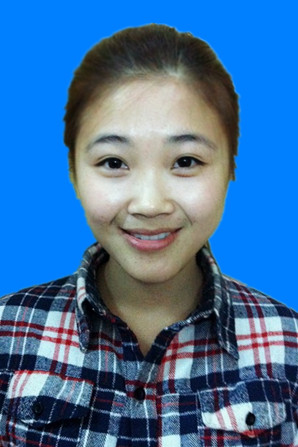 民 族汉 族籍 贯籍 贯江苏江苏出生日期1991.08.09政治面貌政治面貌团员团员学 历本科身 高身 高160CM160CM专 业市场营销健康情况健康情况健康健康毕业院校南京工程学院南京工程学院南京工程学院南京工程学院邮 编210000联系电话1595175324515951753245邮 箱邮 箱shi_may@yahoo.cnshi_may@yahoo.cn个人技能1．熟练掌握word、excel等office软件。
2. 熟练的交际英语，已通过全国英语四级。3. 喜欢唱歌，跳舞等1．熟练掌握word、excel等office软件。
2. 熟练的交际英语，已通过全国英语四级。3. 喜欢唱歌，跳舞等1．熟练掌握word、excel等office软件。
2. 熟练的交际英语，已通过全国英语四级。3. 喜欢唱歌，跳舞等1．熟练掌握word、excel等office软件。
2. 熟练的交际英语，已通过全国英语四级。3. 喜欢唱歌，跳舞等1．熟练掌握word、excel等office软件。
2. 熟练的交际英语，已通过全国英语四级。3. 喜欢唱歌，跳舞等1．熟练掌握word、excel等office软件。
2. 熟练的交际英语，已通过全国英语四级。3. 喜欢唱歌，跳舞等社会实践经历大一，曾在南京江宁百创公司兼职过，主要是专门负责在大学校园做宣传工作，并招学生。家中是做生意的，所以每年寒暑假，都会在家中帮忙，多多少少也有点经验了。还有搞过上门销售，很多挑战，让我也成长了很多。大一，曾在南京江宁百创公司兼职过，主要是专门负责在大学校园做宣传工作，并招学生。家中是做生意的，所以每年寒暑假，都会在家中帮忙，多多少少也有点经验了。还有搞过上门销售，很多挑战，让我也成长了很多。大一，曾在南京江宁百创公司兼职过，主要是专门负责在大学校园做宣传工作，并招学生。家中是做生意的，所以每年寒暑假，都会在家中帮忙，多多少少也有点经验了。还有搞过上门销售，很多挑战，让我也成长了很多。大一，曾在南京江宁百创公司兼职过，主要是专门负责在大学校园做宣传工作，并招学生。家中是做生意的，所以每年寒暑假，都会在家中帮忙，多多少少也有点经验了。还有搞过上门销售，很多挑战，让我也成长了很多。大一，曾在南京江宁百创公司兼职过，主要是专门负责在大学校园做宣传工作，并招学生。家中是做生意的，所以每年寒暑假，都会在家中帮忙，多多少少也有点经验了。还有搞过上门销售，很多挑战，让我也成长了很多。大一，曾在南京江宁百创公司兼职过，主要是专门负责在大学校园做宣传工作，并招学生。家中是做生意的，所以每年寒暑假，都会在家中帮忙，多多少少也有点经验了。还有搞过上门销售，很多挑战，让我也成长了很多。相关课程市场营销学、会计学、电子商务、商务谈判与推销技巧、电力市场营销、管理学等。市场营销学、会计学、电子商务、商务谈判与推销技巧、电力市场营销、管理学等。市场营销学、会计学、电子商务、商务谈判与推销技巧、电力市场营销、管理学等。市场营销学、会计学、电子商务、商务谈判与推销技巧、电力市场营销、管理学等。市场营销学、会计学、电子商务、商务谈判与推销技巧、电力市场营销、管理学等。市场营销学、会计学、电子商务、商务谈判与推销技巧、电力市场营销、管理学等。自我介绍我是一个做事认真负责，性格外向，乐于助人，学习认真，喜欢运动的女生；因为自己家里本身就是做生意的，所以大学学了市场营销这个专业，虽然还没有什么工作经验，但是从小就在家里帮忙做生意，对于怎么服务顾客，怎么推销商品，还是有一点经验的。大学里面，也有过兼职，主要是帮百创会计招学员，我通过发传单等形式，成功的招到了十几个学生，虽然不多，但毕竟是第一次，我相信我可以做到更好。大学里面有当过宣传委，体育委，还有做过室长，小组组长，我不敢说自己是个成功的leader，但我敢说自己是个认真负责，今日事今日毕的人。我的兴趣主要是唱歌、学英语、做运动。我从大二开始养成了每天花一小时做运动的习惯，冬天依旧坚持，是一个有毅力，有耐心的人，从刚开始的简单压腿，到现在轻松的劈叉，同学都佩服我的毅力，相信我的这份毅力在工作岗位上会有更好的体现。在英语方面，英语通过四级，正在努力六级，另外我有异国的朋友，每天都会花一些时间来交流，提高我的口语能力。我是一个做事认真负责，性格外向，乐于助人，学习认真，喜欢运动的女生；因为自己家里本身就是做生意的，所以大学学了市场营销这个专业，虽然还没有什么工作经验，但是从小就在家里帮忙做生意，对于怎么服务顾客，怎么推销商品，还是有一点经验的。大学里面，也有过兼职，主要是帮百创会计招学员，我通过发传单等形式，成功的招到了十几个学生，虽然不多，但毕竟是第一次，我相信我可以做到更好。大学里面有当过宣传委，体育委，还有做过室长，小组组长，我不敢说自己是个成功的leader，但我敢说自己是个认真负责，今日事今日毕的人。我的兴趣主要是唱歌、学英语、做运动。我从大二开始养成了每天花一小时做运动的习惯，冬天依旧坚持，是一个有毅力，有耐心的人，从刚开始的简单压腿，到现在轻松的劈叉，同学都佩服我的毅力，相信我的这份毅力在工作岗位上会有更好的体现。在英语方面，英语通过四级，正在努力六级，另外我有异国的朋友，每天都会花一些时间来交流，提高我的口语能力。我是一个做事认真负责，性格外向，乐于助人，学习认真，喜欢运动的女生；因为自己家里本身就是做生意的，所以大学学了市场营销这个专业，虽然还没有什么工作经验，但是从小就在家里帮忙做生意，对于怎么服务顾客，怎么推销商品，还是有一点经验的。大学里面，也有过兼职，主要是帮百创会计招学员，我通过发传单等形式，成功的招到了十几个学生，虽然不多，但毕竟是第一次，我相信我可以做到更好。大学里面有当过宣传委，体育委，还有做过室长，小组组长，我不敢说自己是个成功的leader，但我敢说自己是个认真负责，今日事今日毕的人。我的兴趣主要是唱歌、学英语、做运动。我从大二开始养成了每天花一小时做运动的习惯，冬天依旧坚持，是一个有毅力，有耐心的人，从刚开始的简单压腿，到现在轻松的劈叉，同学都佩服我的毅力，相信我的这份毅力在工作岗位上会有更好的体现。在英语方面，英语通过四级，正在努力六级，另外我有异国的朋友，每天都会花一些时间来交流，提高我的口语能力。我是一个做事认真负责，性格外向，乐于助人，学习认真，喜欢运动的女生；因为自己家里本身就是做生意的，所以大学学了市场营销这个专业，虽然还没有什么工作经验，但是从小就在家里帮忙做生意，对于怎么服务顾客，怎么推销商品，还是有一点经验的。大学里面，也有过兼职，主要是帮百创会计招学员，我通过发传单等形式，成功的招到了十几个学生，虽然不多，但毕竟是第一次，我相信我可以做到更好。大学里面有当过宣传委，体育委，还有做过室长，小组组长，我不敢说自己是个成功的leader，但我敢说自己是个认真负责，今日事今日毕的人。我的兴趣主要是唱歌、学英语、做运动。我从大二开始养成了每天花一小时做运动的习惯，冬天依旧坚持，是一个有毅力，有耐心的人，从刚开始的简单压腿，到现在轻松的劈叉，同学都佩服我的毅力，相信我的这份毅力在工作岗位上会有更好的体现。在英语方面，英语通过四级，正在努力六级，另外我有异国的朋友，每天都会花一些时间来交流，提高我的口语能力。我是一个做事认真负责，性格外向，乐于助人，学习认真，喜欢运动的女生；因为自己家里本身就是做生意的，所以大学学了市场营销这个专业，虽然还没有什么工作经验，但是从小就在家里帮忙做生意，对于怎么服务顾客，怎么推销商品，还是有一点经验的。大学里面，也有过兼职，主要是帮百创会计招学员，我通过发传单等形式，成功的招到了十几个学生，虽然不多，但毕竟是第一次，我相信我可以做到更好。大学里面有当过宣传委，体育委，还有做过室长，小组组长，我不敢说自己是个成功的leader，但我敢说自己是个认真负责，今日事今日毕的人。我的兴趣主要是唱歌、学英语、做运动。我从大二开始养成了每天花一小时做运动的习惯，冬天依旧坚持，是一个有毅力，有耐心的人，从刚开始的简单压腿，到现在轻松的劈叉，同学都佩服我的毅力，相信我的这份毅力在工作岗位上会有更好的体现。在英语方面，英语通过四级，正在努力六级，另外我有异国的朋友，每天都会花一些时间来交流，提高我的口语能力。我是一个做事认真负责，性格外向，乐于助人，学习认真，喜欢运动的女生；因为自己家里本身就是做生意的，所以大学学了市场营销这个专业，虽然还没有什么工作经验，但是从小就在家里帮忙做生意，对于怎么服务顾客，怎么推销商品，还是有一点经验的。大学里面，也有过兼职，主要是帮百创会计招学员，我通过发传单等形式，成功的招到了十几个学生，虽然不多，但毕竟是第一次，我相信我可以做到更好。大学里面有当过宣传委，体育委，还有做过室长，小组组长，我不敢说自己是个成功的leader，但我敢说自己是个认真负责，今日事今日毕的人。我的兴趣主要是唱歌、学英语、做运动。我从大二开始养成了每天花一小时做运动的习惯，冬天依旧坚持，是一个有毅力，有耐心的人，从刚开始的简单压腿，到现在轻松的劈叉，同学都佩服我的毅力，相信我的这份毅力在工作岗位上会有更好的体现。在英语方面，英语通过四级，正在努力六级，另外我有异国的朋友，每天都会花一些时间来交流，提高我的口语能力。